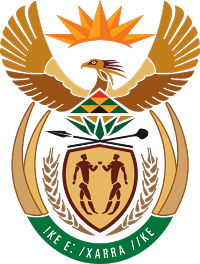 MINISTRY FOR COOPERATIVE GOVERNANCE AND TRADITIONAL AFFAIRSREPUBLIC OF SOUTH AFRICANATIONAL ASSEMBLYQUESTION FOR WRITTEN REPLYQUESTION NUMBER 405/2019405.	Ms E L Powell (DA) to ask the Minister of Cooperative Governance and Traditional Affairs:(1)	Whether any municipalities awarded any tenders to certain companies (names and details furnished) (a) in each of the past six financial years and/or (b) since 1 April 2019; if so, in each case, (i) which municipality awarded the tender, (ii) to which company was the tender awarded, (iii) what services were rendered and (iv) what was the cost of the services rendered; (2)	whether she has found that any of the specified contracts were awarded by means of a deviation from supply chain management processes and legislation; if so, what are the relevant details in each case?			NW1377E								REPLY:The information requested by the Honourable Member is not readily available in the Department. The information will be submitted to the Honourable Member as soon as it is availableThank you